Государственное  автономное профессиональное образовательноеучреждение Новосибирской области«Новосибирский колледж парикмахерского искусства»(ГАПОУ НСО «Новосибирский колледж парикмахерского искусства»)ПРИКАЗг. Новосибирскот 02.09. 2014                                                                              			  г. НовосибирскОб утверждении  порядка разработки и утверждения ежегодного отчета о поступлении и расходовании финансовых и материальных средств В  соответствии со ст. 28, п.3, ч.3  Федерального закона от 29.12.2012 № 273-ФЗ «Об образовании в Российской Федерации»,приказываю:1. Утвердить порядок разработки и утверждения ежегодного отчета о поступлении и расходовании финансовых и материальных средств.2. Контроль за размещением информации об образовательной организации в том числе и отчётность на официальном сайте РФ ГМУ – /www.bus.gov.ru/. возложить на ведущего бухгалтера Кокорину И.В.3. Контроль за перечнем форм ежегодного отчёта о поступлении и расходовании финансовых и материальных средств размещаемых на сайте ГАПОУ НСО «Новосибирский колледж парикмахерского искусства» возложить на главного бухгалтера Янович С.Л.4. Контроль за исполнением приказа оставляю за собой.Директор											Хомутова Л.М.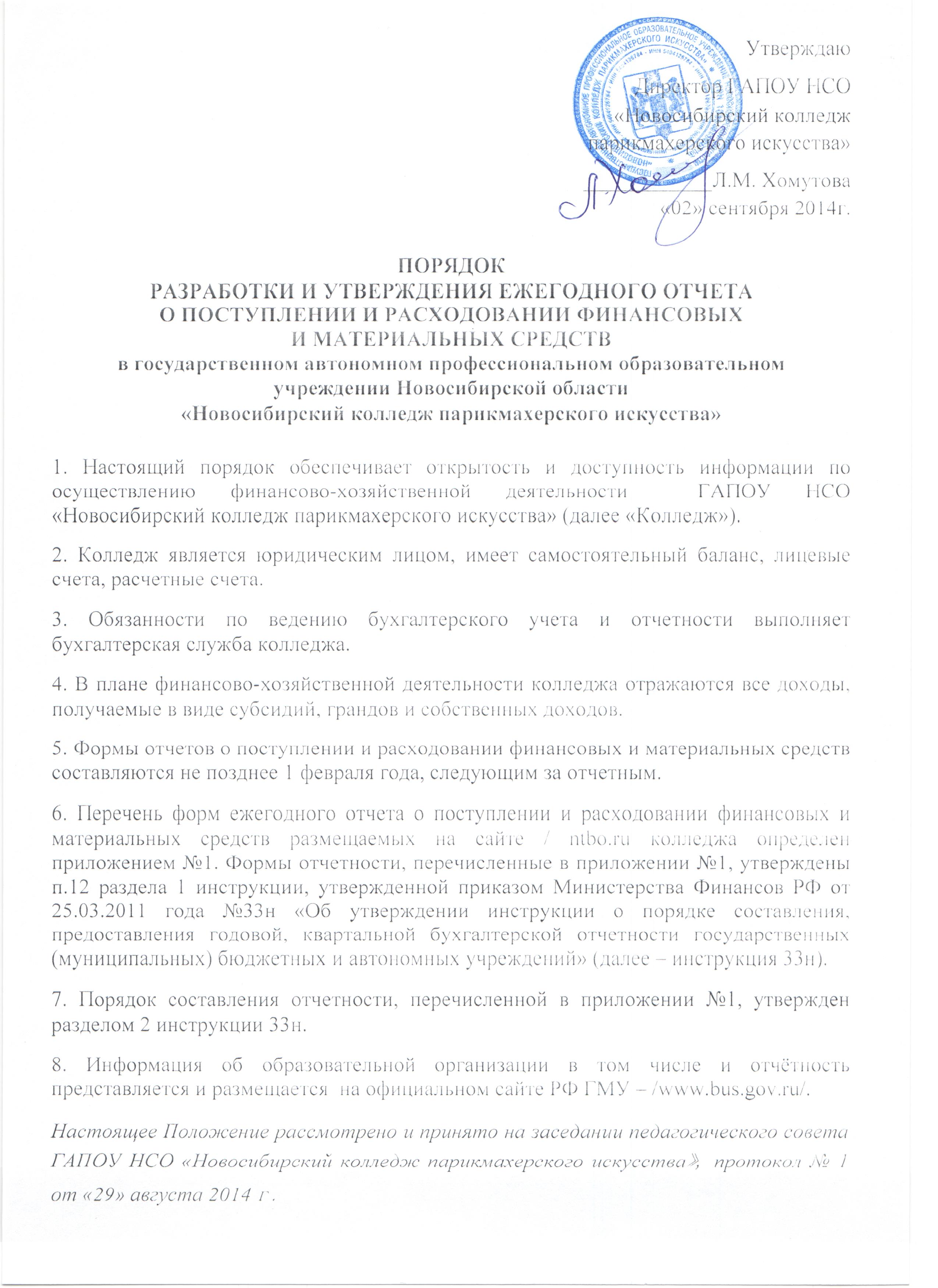 Приложение № 1к порядку разработкии утверждению ежегодногоотчета о поступлениии расходовании финансовых иматериальных средствБаланс государственного (муниципального) учреждения (ф. 0503730);Справка по консолидируемым расчетам учреждения (ф. 0503725);Справка по заключению учреждением счетов бухгалтерского учета отчетного финансового года (ф. 0503710);Отчет об исполнении учреждением плана его финансово-хозяйственной деятельности (ф. 0503737);Отчет о принятых учреждением обязательствах (ф. 0503738);Отчет о финансовых результатах деятельности учреждения (ф. 0503721);Пояснительная записка к Балансу учреждения (ф. 0503760).